Pertandingan International Exposition of Research and Innovation in Education (Edu-InERI 2013)Fakulti Sains dan Teknologi Pertahanan (FSTP) telah menghantar sebanyak 4 produk ke pertandingan Edu-InERI 2013. Antara produk yang dipertandingkan ialah :1.   Profile Storage System for Enforcement Officer using Data Hiding Technique in        Steganography [Bronze Medal]2.      Sistem Pengimbasan Kod QR Maklumat Identiti Pemilik Bagasi [Silver Medal]3.   Warning System Based on Movement Detection [Silver Medal]4.  Smart Education using Radio Frequency Identification (RFID)   [Bronze Medal]FSTP telah berjaya membolot 2 perak dan 2 gangsa di dalam pertandigan ini. Ketua-ketua penyelidik yang terlibat di dalam pertandingan ini ialah:Dr. Mohd Afizi Mohd ShukranProf. Madya Dr. Mohd Nazri IsmailEn. Kamaruzaman MaskatKapt. Mohd Lazim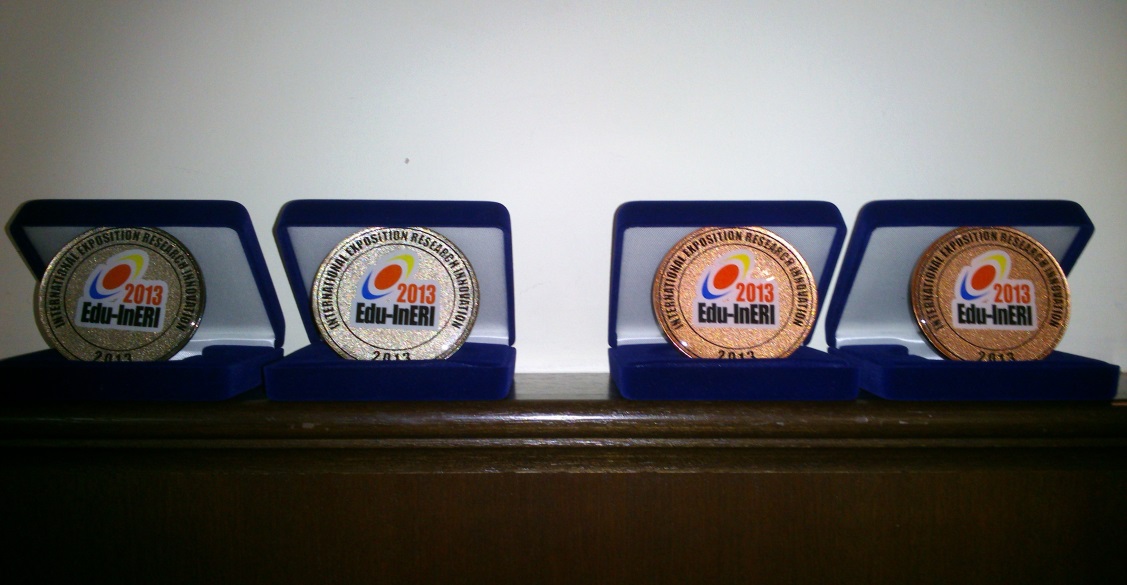 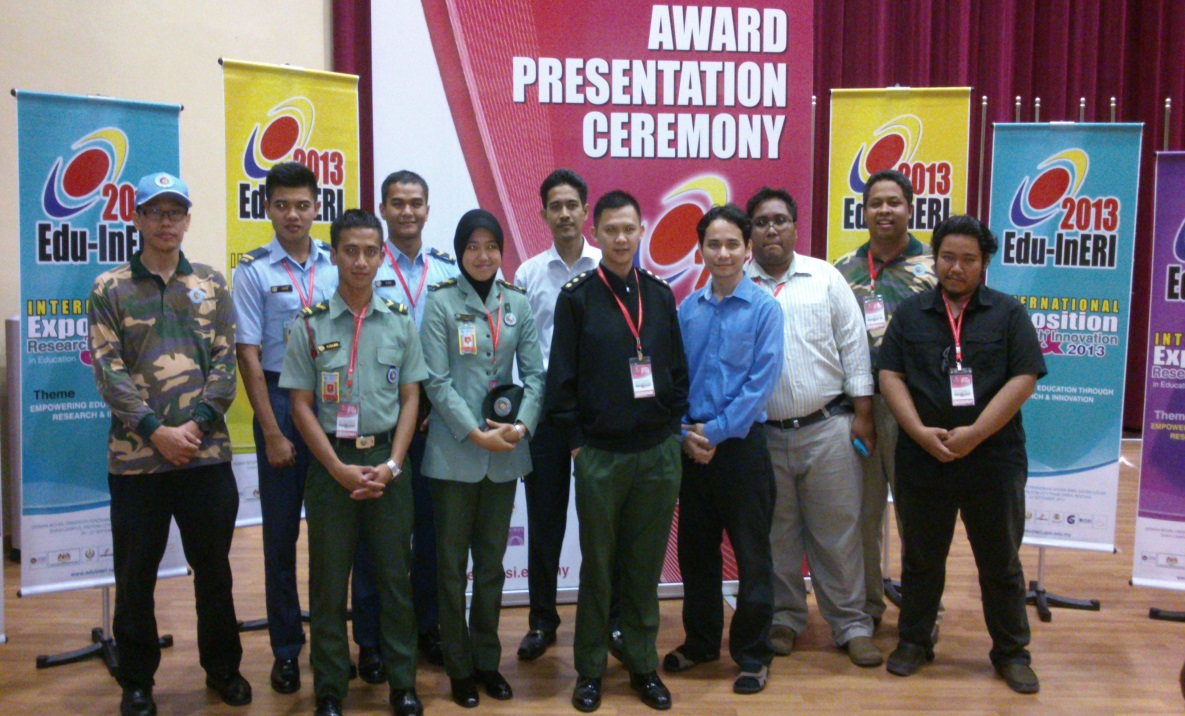 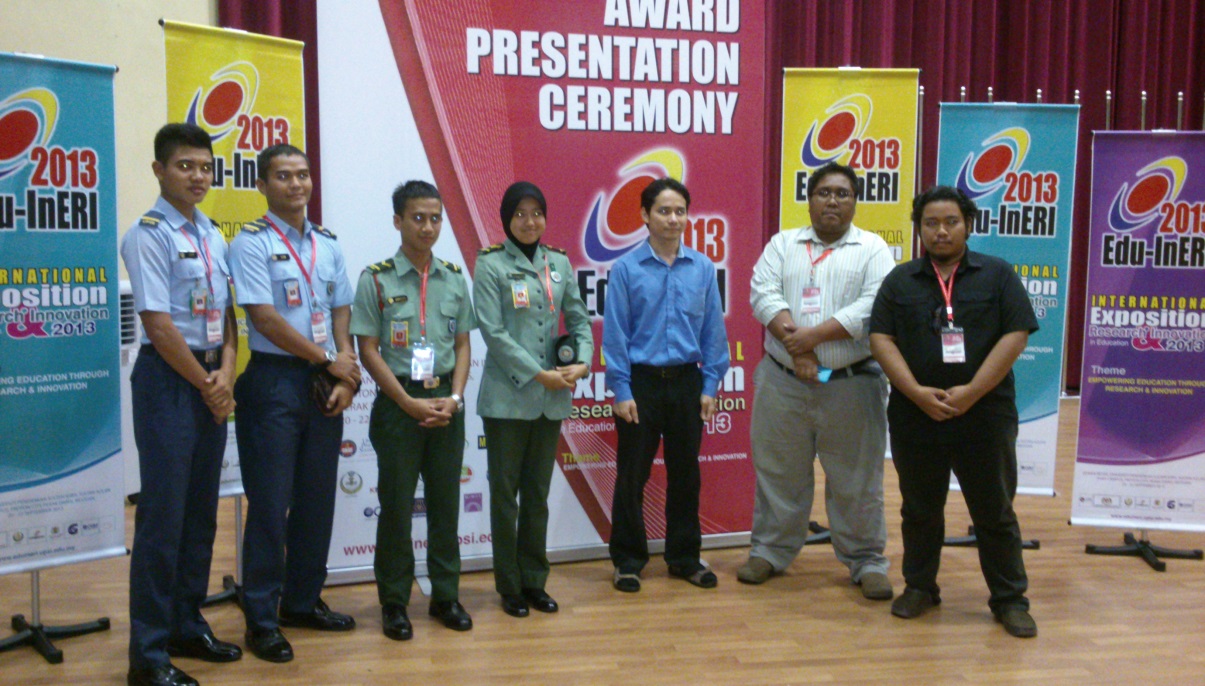 